14 and Under Bracket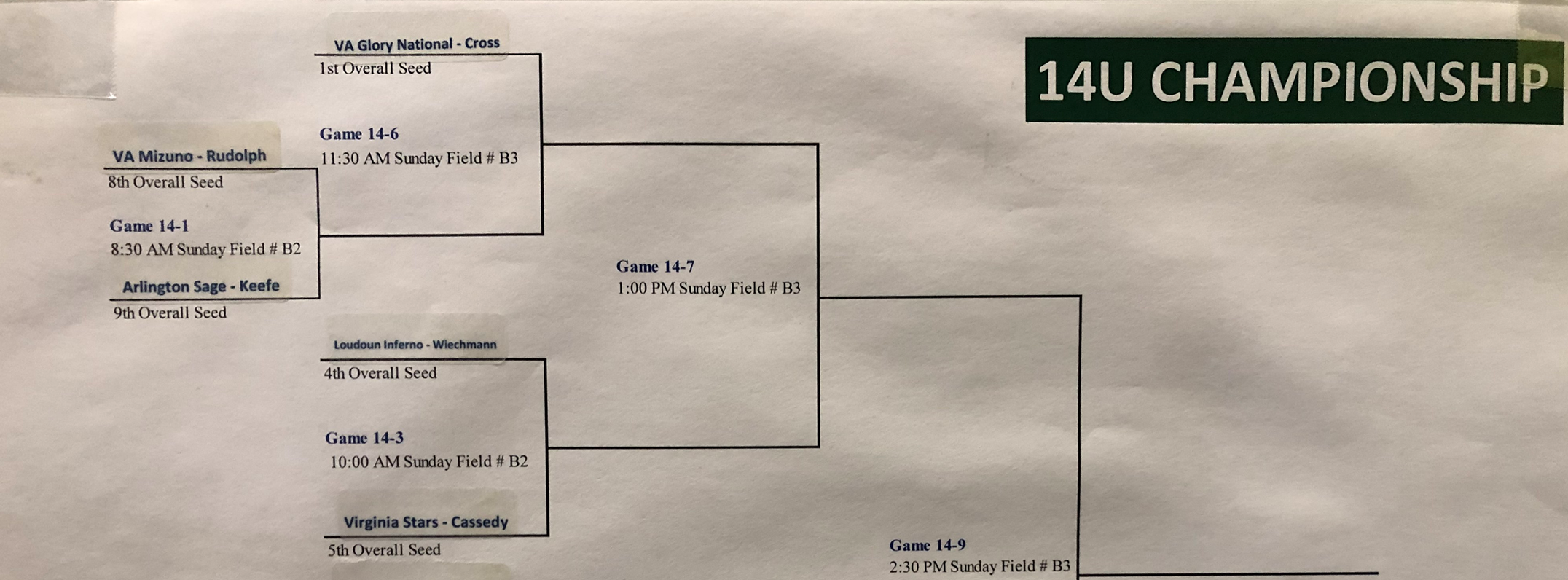 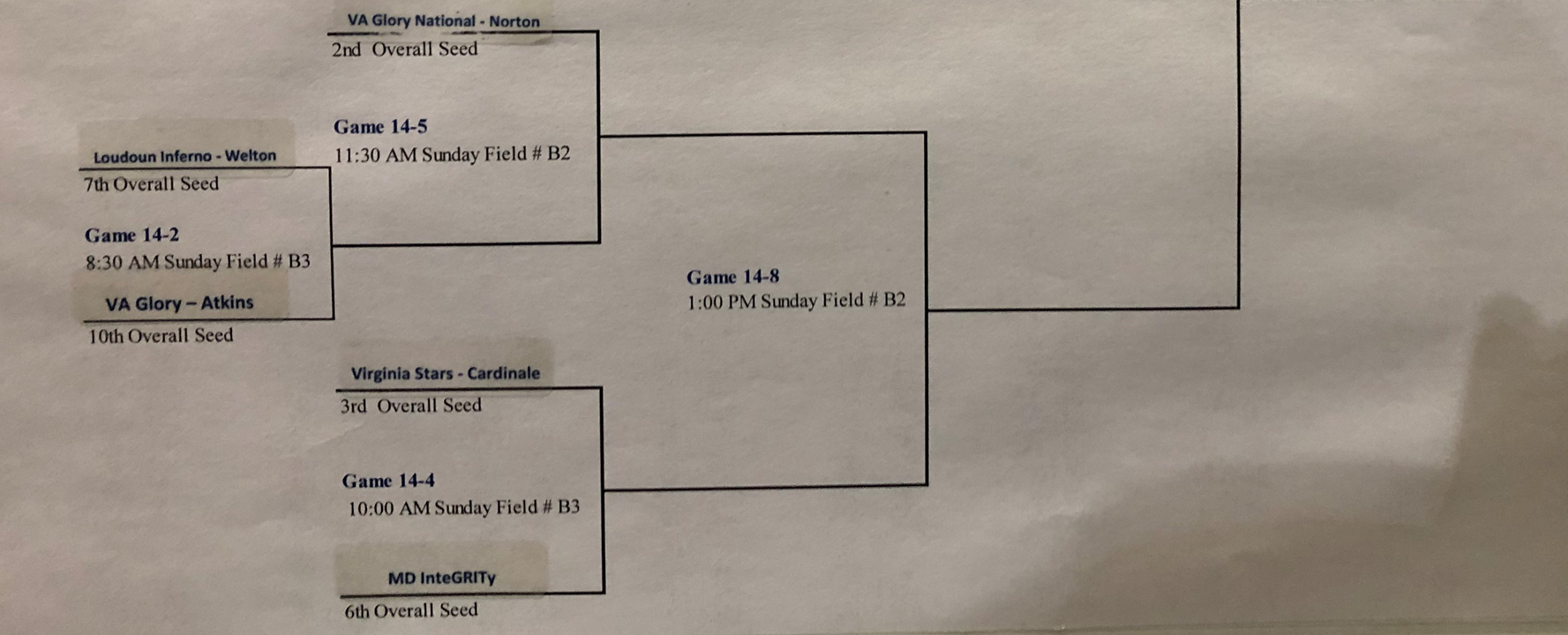 Seeds:1 VA Glory National – Cross2 VaGlory National- Norton3 Virginia Stars – Cardinale4 Loudoun Inferno Wiechmann5 Virginia Stars Cassedy6 MD InteGRITY7 Loudoun Inferno -  Welton8 VA Mizuno – Rudolph9 Arlington SAGE - Keefe10 VA Glory - Atkins